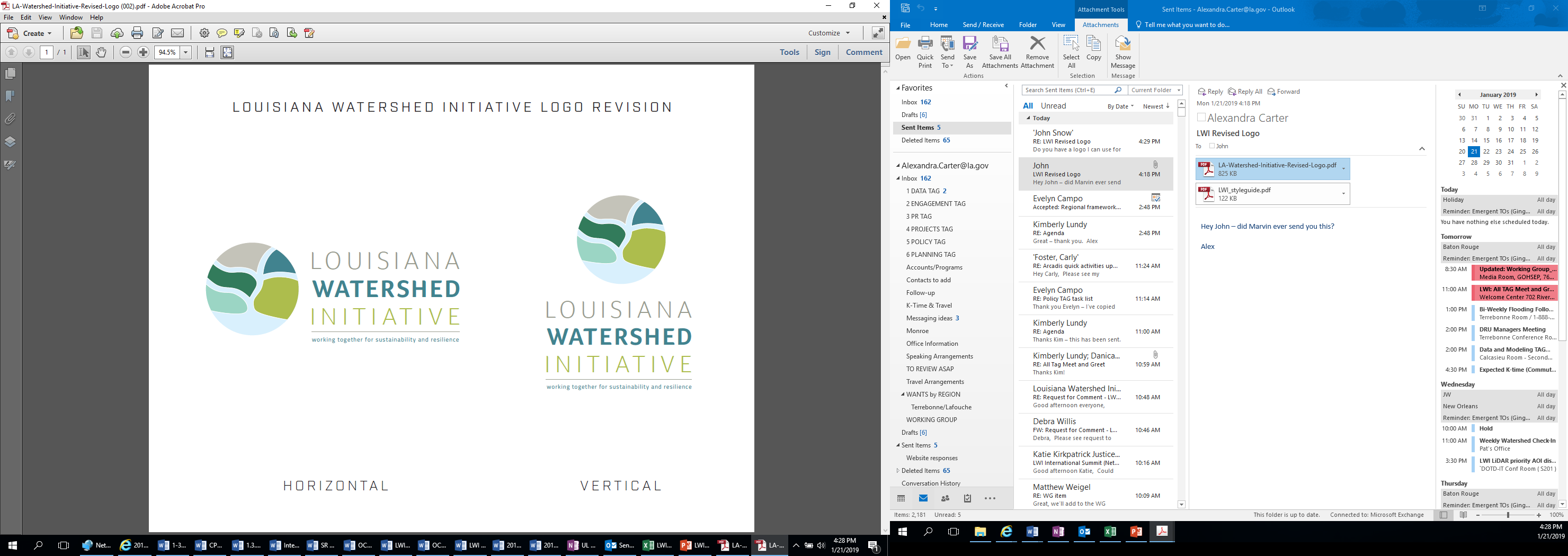 NOTICE OF PUBLIC MEETINGCouncil on Watershed ManagementThe meeting of the Council on Watershed Management has been scheduled for:Thursday, November 19, 20201:30 PMVirtual Zoom WebinarRegister in advance for this webinar:https://zoom.us/webinar/register/WN_qCQL6lP_Q0ecvyF0cr3sIwAfter registering, you will receive a confirmation email 
containing information about joining the webinar.If you need further information, please call Lori Dupont at (225) 342-1626.